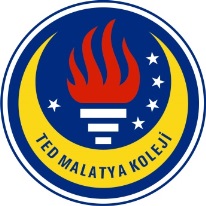 TED MALATYA KOLEJİ2017-2018 Eğitim & Öğretim Yılı Nisan Ayı       	       30.04.2018İngilizce GünlüğümüzSayın Velimiz,3. Sınıf öğrencilerimiz 2017-2018 Eğitim ve Öğretim yılının Nisan ayıiçerisinde İngilizce derslerinde: Guess What kitabından ünite 5 “Home Time”, Super Minds 3  kitabından ünite 7 “In the Hospital” bölümleri kapsamında;Kelime Bilgisi olarak:Hospital, doctor, nurse, cold, cough, headache, toothache, stomach-ache, earache, ill, get better, quickly, what’s the matter?, shout, smile, phone, visit, happen, spaghetti, terrible, flea, dinosaur, eat, ate, ride, rode, slow, what happened on Monday?, wake up, feel, felt, have, had, go, went, give, gave, say, said, lolly, pill, go right in, I’ll see you later, Are you all right?, play a trick, leave us alone, injection, lie down, find found, save the day, hurt, score, goal keeper, hard, pain, check, knee, X-ray machine, take, come back, computer screen, binoculars, see, saw, wood, interview, fire, call, title, fever, temperature, virus, thermometer, rest, fight, germs, pyjamas, blanket, patient, drink juice, eat a sandwich, do the dishes, play on the computer, read a book, watch TV, do homework, listen to music, make a cake, wash the car, do you like…?, like(s), doesn’t like, don’t like, chocolate cake, need, add, cheese sandwich, carrot cake, sausage sandwich, chicken sandwich, panthers, learn, hunt, birth, where do people live?, village, countryside, town, city, would like. Ünitelerin kelimeleri flashcardlar yardımıyla öğretildi. Flashcardlar öğrencilere gösterilerek ne olduklarını tahmin etmeleri istendi. Flashcardlar tahtada gösterilerek tek tek her kelimenin okunuşu önce grupça sonra bireysel olarak tekrar edildi.Dilbilgisi olarak: Geçmiş zamanda ilk önce düzenli fiillerle nasıl cümle kurulduğu öğretildi. Dün neler yaptıklarıyla ilgili cümleler kurdular. Geçmiş zamandaki zaman ifadeleri öğretildi. Last week/year, yesterday, two days ago…I played football yesterday.I studied my lessons.She shouted at me last week.He landed on the floor yesterday.Hastaneyle ilgili kelimeler öğretildi. Hastaneye ne gibi hastalıklarla gidildiği öğretildi. Hastaneye giden hastaların doktorla nasıl konuştuğunu öğrendiler ve canlandırdılar.Doctor: What’s the matter?Patient: I have a pain in my knee.Doctor: What happened?Patient: I landed on the floor.Doctor: Let me see.Patient: Ouch!Doctor: You have to take a pill and stay in bed.Patient: Yes of course. I want to play football tomorrow. Is that OK?Doctor: No, you can’t. You have to stay in bed.Geçmiş zamanda düzensiz fiillerle nasıl cümle kurulduğu öğretildi ve örnekler kitaptaki kısa hikayeler üzerinden incelendi. Öğrenciler hikayelerde geçen geçmiş zaman fiillerini buldular. Öğrenciler bu defa düzensiz fiillerle geçen yaz nereye gittiklerini söylediler ve geçmişte neler yaptıklarıyla ilgili cümleler kurdular. I went to Antalya last summer.The doctor said ‘hello’ to the patient.I woke up at 07.00 yesterday.I had breakfast at 07:30.I felt bad.The doctor gave a pill to the lolly monsterGuess What kitabının Home Time ünitesinde öğrenciler evde geçirilen zaman içinde neler yapıldığını öğrendiler. Evde oldukları bir zamanda neler yaptıklarını, ne yapmayı sevdiklerini, ne yapmayı sevmediklerini İngilizce olarak ifade ettiler. I drink juice.My mother does the dishes.I play on the computer.I like eating a sandwich.I don’t like listen to music.I wash the car with my father.I like making a chocolate cake.I like, I love, I enjoy, I don’t like kalıpları tekrar edildi ve öğrenciler cümleler kurdular.He likes listening to music.I like reading books.I love play on the computer.Yazma Becerisi olarak;Öğrendikleri kelimelerle cümleler kurmaya çalıştılar. In the hospital (Hastanede) ünitesinde kendileri doktor ve hasta arasında dialog oluşturdular. Hastanın neresinde ağrı olduğu, doktorun çözüm olarak ne önerdiğini belirleyip dialog yazdılar.Evde geçirdikleri zaman içinde yaptıklarını anlatan cümleler kurdular.Okuma becerisi olarak ; Kitaplarımızda geçen Tom-Lucas ve Ben-Lucy nin hikayeleri okunup canlandırıldı.Super Minds kitabında geçen “Sophia saves the day” adlı okuma parçası okunup soruları cevaplandı. Guess What kitabından kek yapma ile ilgili gerçek dialoglar ve karikatürler okundu. Öğrenciler nasıl kek yapıldığını ve kek yaparken nelere ihtiyaç duyulduğunu öğrendiler.Dinleme becerisi olarak:Hastane ile ilgili dinleme yapılarak soruları yanıtlandı.Doktor hasta diyaloğu dinleyerek öğrenciler hastanın ne sıkıntısı olduğunu, çözüm olarak doktorun ne önerdiğinin farkına vardılar. Ayrıca içinde geçen geçmiş zamanla ilgili yapıların farkına vardılar.Ünitelerin kelimeleri dinlenerek resimleriyle eşleştirildi.Öğrenciler ünitelerdeki dinleme aktivitelerini yaptılar. Ayrıca ünitelerdeki konulara ilişkin şarkıları ve hikayeleri dinleyip söylediler. Konuşma becerisi olarak:  Super Minds kitabında öğrenciler en son ne zaman hastaneye gittiklerini, neden gittiklerini, ne problemleri olduğunu hatırlayıp ifade ettiler. Öğrendikleri ağrılardan şuana kadar hangilerini yaşadıklarını ifade ettiler. Guess  What kitabında nerede yaşadıklarını (town, city, countryside, village) ifade ettiler. Kitapta verilen resimlere bakarak hangisinin countryside, hangisinin town olduğunu tahmin ettiler.Ünitelerdeki hikayeler diyaloglar kurularak canlandırılmıştır.Telaffuz becerisi olarak:/th/ /t//d//id/seslerinin nasıl telaffuz edildiği öğretildi. Bu sesleri içinde barındıran kelimeler karışık verildi. Öğrenciler kelimeleri seslerine göre grupladılar ve telaffuz ettiler.Ödevlendirme :Öğrenilen bilgilerin pekiştirilmesi amacıyla Workbook (çalışma kitabı)dan ödevler verilmiştir.İşlenen konularla ilgili çalışma yaprağı verildi.                                                                                                          İngilizce Zümresi